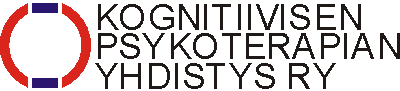 Kognitiivisen psykoterapian yhdistyksen työryhmä:Psykoterapeuttikouluttajien työryhmän palaveri12.9.2019 klo 17.00 Ravintola Sunn, Aleksanterinkatu 26 00170 HelsinkiLäsnä: Jorma Fredriksson, Tarja Melartin, Maaria Koivisto, Outi Havia, kirjurina Paula PartanenKokous aloitettiin klo 17.17.Uusi yhdistyksen nimeämä yhteyshenkilö Tarja MelartinTyöryhmän perustehtävä ja suhde muihin elimiin. Yhdistyksen nimeämä työryhmä, jonka tehtävä on 
yhteistyössä Luote oy:n kanssa suunnitella psykoterapeuttikoulutusten sisältöjä ja niistä tehtäviä tarjouksia, seurata koulutusten etenemistä sekä toteuttaa yhteydenpitoa eettiseen toimikuntaan sekä ylläpitää ja kehittää kouluttajien tukiverkostoa, jonka yhtenä keskeisenä osana kouluttajafoorumien suunnittelu ja kouluttajien sekä koulutusten johtajien välisen kommunikaation edistäminen. Työryhmä on yhdistyksen hallituksen työryhmä, jossa yhdistys on päättävä elin. Luote Oy toimii operatiivisena tekijänä psykoterapeuttikoulutuksissa. Työryhmässä pyritään nostamaan ja ottamaan kantaa eri ajankohtaisiin asioihin, esityksiin ja linjauksiin, ja toimia tukena koulutuksen johtajille. Syksyn kouluttajafoorumia kierrätetään vuorollaan Helsingissä, Turussa, Tampereella, Jyväskylässä ja Oulussa, jolloin aihe vaihtelee ja keväällä paikkana toimii Helsinki, jolloin aiheena ovat yleiset asiat.Roolit/Vastuut. Kouluttajafoorumin järjestämis- ja vetovastuuta kierrätetään työryhmän jäsenillä. Yhdistyksen yhteyshenkilö Tarja Melartin, toivotetaan lämpimästi tervetulleeksi. Psykoterapeuttikoulutusten toimialajohtajana toimii Outi Havia.Asiantuntijaryhmien 3-vuotinen toimikausi päättyy vuoden vaihteessa.Uudet työryhmät ja nimeäminen, määräToimialajohtaja voisi olla mukana asiantuntijaryhmissä, ja näin olla yhteydessä näin koulutusten johtajien kanssa, ehdotetaan tätä yhdistyksen hallitukselle. Uuden alkavan kouluttajakoulutuksen asiantuntijatyöryhmä on nyt luotu aikuiskoulutusten asiantuntijaryhmästä ja LaNu-koulutusten asiantuntijaryhmästä. Kuinka yhdistys toivoo tätä linjaavan. Yhdistyneisyyttä?Sovittiin selvitettävän Virpi Ylijukurilta mitä asiantuntijatuntijaryhmän kolmivuotiskausi käytännössä tarkoittaa, mm. milloin se on alkanut ja milloin päättyy. Asiantuntijaryhmät nimetään järjestäytymiskokouksessa vuosikokouksen jälkeen, eli kausi päättynee vuosikokouksen valitseman hallituksen järjestäytymiseen ja uuden työryhmän nimeämiseen. Aikuisten asiantuntijaryhmä on kokoontunut 19.5.2017 ensimmäistä kertaa.Työryhmän mahdollinen täydennys. Pyydetään yhdistyksen hallitusta kutsumaan ryhmään lisää jäseniäLaNu-asiantuntijaryhmä. Jorma Fredriksson ei jatka puheenjohtajana. Keskusteltiin tulevasta puheenjohtajasta ja tulevasta asiantuntijaryhmästä, Jorma Fredriksson kyselee asiantuntijaryhmästä jatkajista.Aikuisasiantuntijaryhmä. Puheenjohtaja Virpi Ylijukuri kysyy nykyiseltä asiantuntijaryhmältä ketkä jatkamassa. Keskusteltiin tulevasta puheenjohtajasta ja asiantuntijaryhmästä.KouluttajafoorumiSyksy 2019, 23.11Anna-Maija Kokko käynyt keskustelua pedagogi Hanne Kolin kanssa ja kirkastanut kouluttajafoorumin sisältöä.Kevät 2020? 4.4.2020 vai 18.4? Selvitetään tilaa, Maaria Koivisto ja Tarja Melartin vetovastuussa. Syksyn 2020 kouluttajafoorumin aihe:Tony Rousmaniere, Deliberate practice, tarkoituksellinen ja tavoitteellinen harjoittelu. Terapeutti nauhoittaa sessioitaan ja tutkii tarkkaan haastavia kohtiaan ja kohdistaa huomionsa asiakkaaseen ja vuorollaan itseensä ja yhteiseen vuorovaikutukseen ja terapiasuhteeseen ja tämän reflektointiin, Anna-Maija Kokko mahdollisesti voisi luennoida. Workshopit ulkomaalaiset koulutuksetEhlers kevät 2020, Kevät 2021?Toivotaan että kansainväliset koulutukset olisivat viimeistään vuotta ennen tiedossa, viedään pyyntö Luotteelle.Ajankohtaiset asiatKeskusteltiin ajankohtaisista aiheista Täydentävä koulutus, joka johtaa psykoterapeuttipätevyyteen, TerapiatakuuSeuraava kokous 23.1.2020 klo 17, paikkana Ravintola Sunn, Aleksanterinkatu 26.Kokous päättyi 19.10